AngolaAngolaAngolaNovember 2023November 2023November 2023November 2023SundayMondayTuesdayWednesdayThursdayFridaySaturday1234All Souls’ Day567891011Independence Day12131415161718192021222324252627282930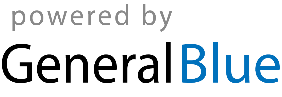 